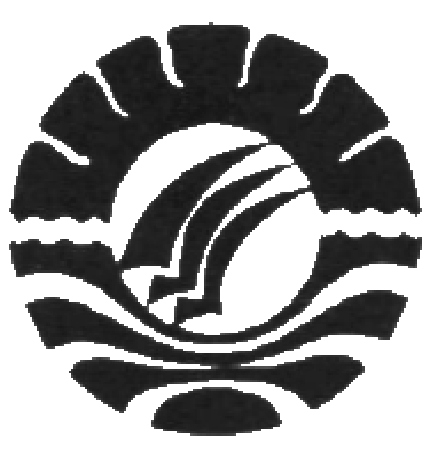 SKRIPSIPENERAPAN METODE BERMAIN PERAN DALAM MENGEMBANGKAN KEMAMPUAN BAHASA LISAN ANAK DI TAMAN KANAK-KANAKPERTIWI III ISOMPA CABENGE KECAMATAN LILIRILAU KABUPATEN SOPPENGA. WIKRAMAWARDANIPROGRAM STUDI PENDIDIKAN GURU PENDIDIKAN ANAK USIA DINIFAKULTAS ILMU PENDIDIKANUNIVERSITAS NEGERI MAKASSAR2012PENERAPAN METODE BERMAIN PERAN DALAM MENGEMBANGKAN KEMAMPUAN BAHASA LISAN ANAK DI TAMAN KANAK-KANAKPERTIWI III ISOMPA CABENGE KECAMATAN LILIRILAU KABUPATEN SOPPENGSKRIPSIDiajukan Kepada Fakultas Ilmu Pendidikan Universitas Negeri Makassar untuk Memenuhi Sebagai Persyaratan Memperoleh Gelar Sarjana Pendidikan (S.pd)OlehA. WIKRAMAWARDANINIM. 074924128PROGRAM STUDI PENDIDIKAN GURU PENDIDIKAN ANAK USIA DINIFAKULTAS ILMU PENDIDIKANUNIVERSITAS NEGERI MAKASSAR2012